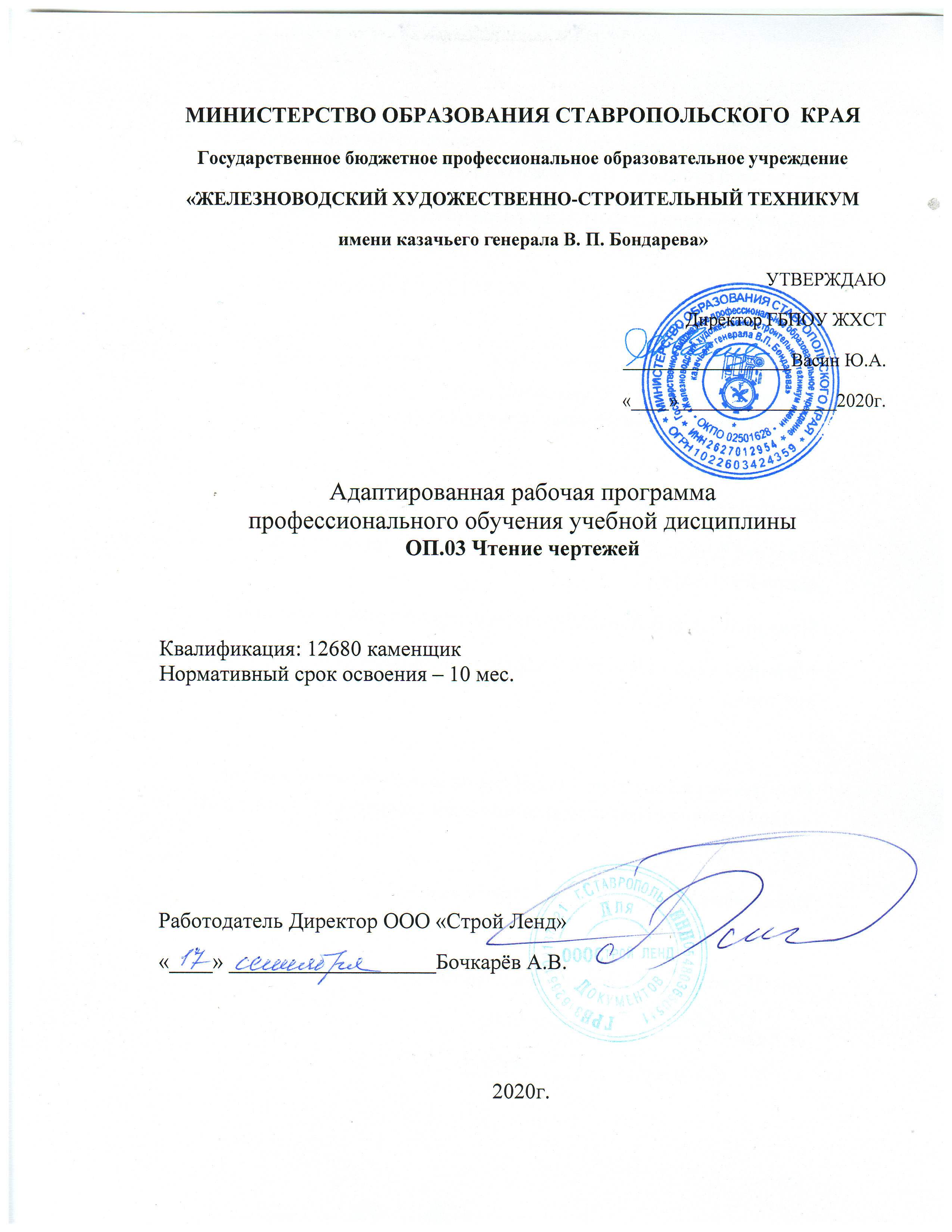 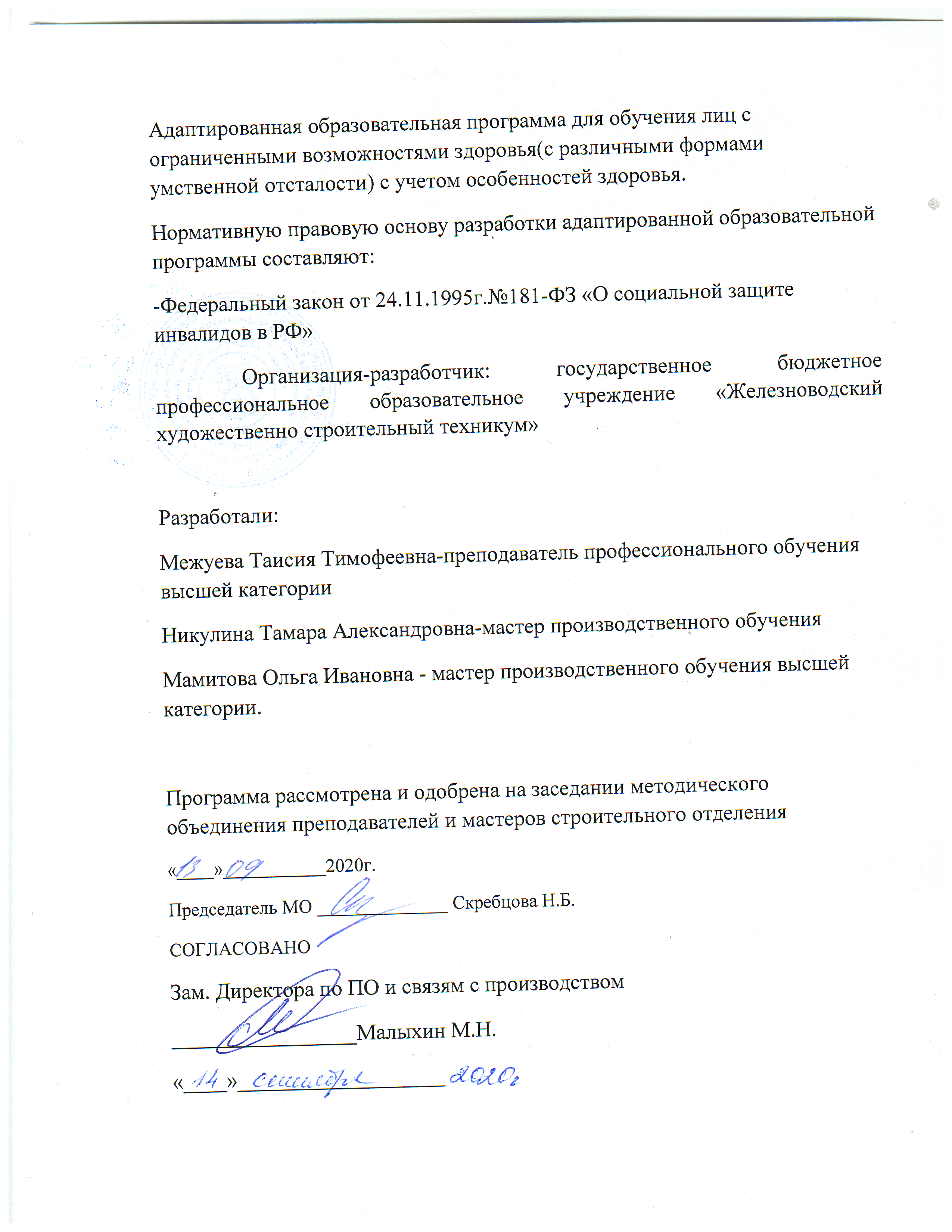 СОДЕРЖАНИЕ1. паспорт Рабочей ПРОГРАММЫ УЧЕБНОЙ ДИСЦИПЛИНЫОП.01 Чтение чертежей1.1. Область применения программыРабочая программа учебной дисциплины  является частью основной профессиональной образовательной программы профессионального обучения, из числа граждан с ограниченными возможностями здоровья, не имеющих основного общего образования по профессии 12680 «Каменщик» в соответствии с ФГОС по профессии среднего профессионального образования 270802.09  «Мастер общестроительных работ», утвержденного приказом Министерства образования и науки РФ №683 от 02 августа 2013г., зарегистрированного Министерством юстиции №29727 от 20 августа 2013 года, в редакции от 17.03.2015г. №247.          Рабочая программа учебной дисциплины может быть использована в программах дополнительного профессионального образования.  Изучение дисциплины способствует формированию общих и профессиональных компетенций:ОК 1. Понимать сущность и социальную значимость будущей профессии, проявлять к ней устойчивый интерес.ОК 2. Организовывать собственную деятельность, исходя из цели и способов ее достижения, определенных руководителем.ОК 3. Анализировать рабочую ситуацию, осуществлять текущий и итоговый контроль, оценку и коррекцию собственной деятельности, нести ответственность за результаты своей работы.ОК 4. Осуществлять поиск информации, необходимой для эффективного выполнения профессиональных задач.ОК 5. Использовать информационно-коммуникационные технологии в профессиональной деятельности.ОК 6. Работать в команде, эффективно общаться с коллегами, руководством, клиентами.ПК 3.1. Выполнять подготовительные работы при производстве каменных работ. ПК 3.2. Производить общие каменные работы. ПК 3.5. Производить гидроизоляционные работы при выполнении каменной кладки. ПК 3.6. Контролировать качество каменных работ. ПК 3.7. Выполнять ремонт каменных конструкций.1.2. Место учебной дисциплины в структуре основной профессиональной образовательной программы: дисциплина «Чтение чертежей» относится  к циклу общепрофессиональных дисциплин.1.3. Цели и задачи учебной дисциплины – требования к результатам освоения дисциплины:В результате освоения учебной дисциплины обучающийся долженуметь:- читать архитектурно-строительные чертежи,  схемы производства работ    знать:- требования единой системы конструкторской документации и системы проектной документации для строительства; - основные правила построения чертежей и схем, виды нормативно-технической документации; - виды строительных чертежей работ; - правила чтения  технологической документации; 1.4. Рекомендуемое количество часов на освоение рабочей программы учебной дисциплины:максимальной учебной нагрузки обучающегося 63 часа, в том числе:обязательной аудиторной учебной нагрузки обучающегося 34 часа.2. СТРУКТУРА И СОДЕРЖАНИЕ УЧЕБНОЙ ДИСЦИПЛИНЫ2.1. Объем учебной дисциплины и виды учебной работы2.2. Тематический план и содержание учебной дисциплины ОП.03  «Основы строительного черчения»3. условия реализации программы дисциплиныМатериально-техническое обеспечение	Реализация учебной дисциплины осуществляется в учебном кабинете «Спецтехнология».Оборудование учебного кабинета:	1. Комбинированный шкаф с классной доской – 1 шт;	2. Рабочий стол преподавателя;	3. Индивидуальные учебные столы – 15 шт;	4. Стулья для студентов – 30 шт;	5. Компьютер преподавателя с программным обеспечением. 	6. Учебники и учебные пособия; 	7. Сборники задач и упражнений;	8. Методические указания к выполнению графических работ;	9. Карточки-задания;	10. Чертёжные и измерительные инструменты;	11. Модели геометрических тел;Технические средства обучения: 	- компьютер с выходом в сеть Интернет;	- видеопроектор;	- диапроектор;	- экран для диапроектора;  - учебно-методическое обеспечение:Презентации: - архитектурно-строительные чертежи;- чертежи деревянных и столярных изделий;- чертежи деревянных дверных и оконных коробок; - чертежи генеральных планов;  Информационное обеспечение обученияПеречень учебных изданий, Интернет-ресурсов, дополнительной литературыОсновные источники:Гусаров Е.А., Липшина Т.В. Строительное черчение: учебник / ГусаровЕ.А., Липшина Т.В. и др. под редакцией Полежаева Ю.О. 8-е изд. – М.: ИЦ "Академия", 2012 – 336 с. Томилова С.В. «Инженерная графика. Строительство», М., ИЦ «Академия»,  2019  - 302с.Дополнительные источники:1.  Полежаева Ю.И.Учебник «Строительное черчение», М., «Академия», 2010 – 336 с.. Интернет  ресурсы:http://www.granitvtd.ru/index.php?option=com_content&task=view&id=37&Itemid=94.  КОНТРОЛЬ И ОЦЕНКА РЕЗУЛЬТАТОВ освоения Дисциплины             Контроль и оценка результатов освоения дисциплины осуществляется преподавателем в процессе проведения практических занятий и лабораторных работ, тестирования, а также выполнения обучающимися индивидуальных заданий. стр.ПАСПОРТ Рабочей ПРОГРАММЫ УЧЕБНОЙ ДИСЦИПЛИНЫ4СТРУКТУРА и содержание УЧЕБНОЙ ДИСЦИПЛИНЫ6условия реализации учебной дисциплины10Контроль и оценка результатов Освоения учебной дисциплины13Вид учебной работыКоличество часов Максимальная учебная нагрузка (всего)63Обязательная аудиторная учебная нагрузка (всего) 34в том числе:        практические занятия27        контрольные работы2Промежуточная аттестация зачета 2Наименование разделов и темСодержание учебного материала, лабораторные  работы и практические занятия, самостоятельная работа обучающихся, курсовая работа (проект) (если предусмотрены)Содержание учебного материала, лабораторные  работы и практические занятия, самостоятельная работа обучающихся, курсовая работа (проект) (если предусмотрены)Содержание учебного материала, лабораторные  работы и практические занятия, самостоятельная работа обучающихся, курсовая работа (проект) (если предусмотрены)Объем часов12223Раздел 1. Нормы, правила, графические приемы выполнения чертежей.Раздел 1. Нормы, правила, графические приемы выполнения чертежей.Раздел 1. Нормы, правила, графические приемы выполнения чертежей.Раздел 1. Нормы, правила, графические приемы выполнения чертежей.12Тема 1.1.Нормы, правила, графические приемы выполнения и оформления чертежейСодержание учебного материалаСодержание учебного материалаСодержание учебного материала4Тема 1.1.Нормы, правила, графические приемы выполнения и оформления чертежейПроектно-конструкторская документация. Оформление чертежей по государственным стандартам. Проектно-конструкторская документация. Оформление чертежей по государственным стандартам. 4Тема 1.1.Нормы, правила, графические приемы выполнения и оформления чертежейФорматы, штампы, основные надписи чертежей. Положение, размещение форматов и штампов. Обозначения и размеры форматов по ГОСТ.Форматы, штампы, основные надписи чертежей. Положение, размещение форматов и штампов. Обозначения и размеры форматов по ГОСТ.4Тема 1.1.Нормы, правила, графические приемы выполнения и оформления чертежейПрактические занятия:1.Оформление форматов и основных надписей в штампах технических чертежей и заглавных листов текстовых документовПрактические занятия:1.Оформление форматов и основных надписей в штампах технических чертежей и заглавных листов текстовых документовПрактические занятия:1.Оформление форматов и основных надписей в штампах технических чертежей и заглавных листов текстовых документов2Тема 1.2. Линии чертежа, масштабы, шрифты.Содержание учебного материалаСодержание учебного материалаСодержание учебного материала2Тема 1.2. Линии чертежа, масштабы, шрифты.Линии. Масштабы. Числовой масштаб.Линии. Масштабы. Числовой масштаб.2Тема 1.2. Линии чертежа, масштабы, шрифты.Шрифты. Написание шрифтов. Шрифты, употребляемые на строительных чертежахШрифты. Написание шрифтов. Шрифты, употребляемые на строительных чертежах2Тема 1.2. Линии чертежа, масштабы, шрифты.Практические занятия:1.Начертить графические масштабы2. Начертить виды линий  и их назначениеПрактические занятия:1.Начертить графические масштабы2. Начертить виды линий  и их назначениеПрактические занятия:1.Начертить графические масштабы2. Начертить виды линий  и их назначение4Раздел 2. Основные способы графического изображения предметов.Раздел 2. Основные способы графического изображения предметов.Раздел 2. Основные способы графического изображения предметов.Раздел 2. Основные способы графического изображения предметов.6Тема 2.1. Геометрические построения на технических чертежахСодержание учебного материалаСодержание учебного материалаСодержание учебного материала1Тема 2.1. Геометрические построения на технических чертежахПрименяемые инструменты, принадлежности. Изображения точек, прямых, кривых линий, плоских фигур. Построение пересечения прямых линий. Деление отрезка, дуги. Сопряжения прямых и кривых линий. Циркульные и лекальные кривые.Применяемые инструменты, принадлежности. Изображения точек, прямых, кривых линий, плоских фигур. Построение пересечения прямых линий. Деление отрезка, дуги. Сопряжения прямых и кривых линий. Циркульные и лекальные кривые.1Тема 2.1. Геометрические построения на технических чертежахПрактические занятия 1.Изображения точек и прямых линий2. Изображения кривых линий3. Построение лекальных кривых4. Построение пересечения прямых5. Деление отрезка на равные частиПрактические занятия 1.Изображения точек и прямых линий2. Изображения кривых линий3. Построение лекальных кривых4. Построение пересечения прямых5. Деление отрезка на равные частиПрактические занятия 1.Изображения точек и прямых линий2. Изображения кривых линий3. Построение лекальных кривых4. Построение пересечения прямых5. Деление отрезка на равные части5Раздел 3. Архитектурно-строительные чертежи.Раздел 3. Архитектурно-строительные чертежи.Раздел 3. Архитектурно-строительные чертежи.Раздел 3. Архитектурно-строительные чертежи.14Тема 3.1. Графическое оформление и чтение строительных чертежейСодержание учебного материалаСодержание учебного материалаСодержание учебного материала9Тема 3.1. Графическое оформление и чтение строительных чертежейСодержание и виды строительных чертежей. Масштабы строительных чертежей.Содержание и виды строительных чертежей. Масштабы строительных чертежей.9Тема 3.1. Графическое оформление и чтение строительных чертежейКонструктивные элементы и схемы зданий. Конструктивные элементы и схемы зданий. 9Тема 3.1. Графическое оформление и чтение строительных чертежейЧертежи планов зданий.Чертежи планов зданий.9Тема 3.1. Графическое оформление и чтение строительных чертежейЧертежи фасадов зданий.Чертежи фасадов зданий.9Тема 3.1. Графическое оформление и чтение строительных чертежейПрактические занятия:1. Нанесение размеров на строительных чертежах2.. Изображение фасада зданияПрактические занятия:1. Нанесение размеров на строительных чертежах2.. Изображение фасада зданияПрактические занятия:1. Нанесение размеров на строительных чертежах2.. Изображение фасада здания2Раздел 3.2. Чтение чертежей каменных конструкцийСодержание учебного материалаСодержание учебного материалаСодержание учебного материала2Раздел 3.2. Чтение чертежей каменных конструкций11Общие сведения о конструкциях зданий. 2Раздел 3.2. Чтение чертежей каменных конструкций22Рабочие чертежи. Системы перевязки швов.2Раздел 3.2. Чтение чертежей каменных конструкций33Чертежи фасадов, узлов и деталей с применением материалов из камня, керамики.2Раздел 3.2. Чтение чертежей каменных конструкцийПрактические занятияПрактические занятияПрактические занятия1Раздел 3.2. Чтение чертежей каменных конструкций11Чтение чертежей 1Раздел 4. Рисование и графическое оформление чертежей.Раздел 4. Рисование и графическое оформление чертежей.Раздел 4. Рисование и графическое оформление чертежей.Раздел 4. Рисование и графическое оформление чертежей.2Тема 4.1. Техническое рисованиеСодержание учебного материалаСодержание учебного материалаСодержание учебного материала1Тема 4.1. Техническое рисованиеСодержание учебного материалаСодержание учебного материалаСодержание учебного материала1Тема 4.1. Техническое рисование1.Техническое рисование. Понятия, виды изображений, материалы, приемы рисованияТехническое рисование. Понятия, виды изображений, материалы, приемы рисования1Тема 4.1. Техническое рисование2.Компоновка и композиция рисунка. Компоновка и композиция рисунка. 1Тема 4.1. Техническое рисованиеПрактические занятия:1.Рисование с натуры2. Рисование по чертежу3.Выполнение рисунка объекта, заданного проекциямиПрактические занятия:1.Рисование с натуры2. Рисование по чертежу3.Выполнение рисунка объекта, заданного проекциямиПрактические занятия:1.Рисование с натуры2. Рисование по чертежу3.Выполнение рисунка объекта, заданного проекциями1ВсегоВсегоВсегоВсего34Результаты(освоенные умения, знания, профессиональные компетенции)Формы и методы контроля и оценки результатов обучения 13Уметь:У1. читать архитектурно-строительные чертежи, проекты, монтажные схемы, схемы производства работ; Уверенно, четко по алгоритму читает архитектурно-строительные чертежи, - оценка по выполнению графических работ;Знать:З1.  требования единой системы конструкторской документации и системы проектной документации для строительства; Правильность характеристики планов, фасадов, разрезов зданий- формализованное наблюдение и оценка результатов чтения архитектурно-строительных чертежей.З2.  основные правила построения чертежей и схем. Правильность и точность определения марки строительных чертежей и их назначение- формализованное наблюдение и оценка результатов чтения архитектурно-строительных чертежей.З3. виды строительных чертежей. Обоснованность и правильность выбора и применения строительных чертежей для производства работ- формализованное наблюдение и оценка результатов чтения архитектурно-строительных чертежей.Профессиональные компетенцииПрофессиональные компетенцииПрофессиональные компетенцииПК 3.2. Производить общие каменные работы различной сложности. Обоснованное и точное чтение  строительных чертежей и чертежей строительных конструкций- Формализованное наблюдение и оценка результатов практических занятий; ПК 3.6. Контролировать качество каменных работ. ПК Обоснованность и точность составления эскизов поверхностей подлежащих ремонту с обмером и нанесением размеров- Формализованное наблюдение и оценка результатов практических занятий; ПК 3.7. Выполнять ремонт каменных конструкций. Обоснованность и точность составления эскизов поверхностей подлежащих ремонту с обмером и нанесением размеров- Формализованное наблюдение и оценка результатов практических занятий; Общие компетенцииОбщие компетенцииОбщие компетенцииОК 1. Понимать сущность и социальную значимость своей будущей профессии, проявлять к ней устойчивый интересАктивное и систематическое участие в профессионально значимых мероприятиях.  Демонстрация интереса к будущей профессии. - Формализованное наблюдение и оценка результатов по выполнению графических работ;- оценка результатов контрольных работ; ОК 2.  Организовывать собственную деятельность, исходя из цели и способов ее достижения, определенных руководителем.Выбор и применение методов, действий и способов решения профессиональных задач позволяющих достичь поставленных целей с высоким показателем эффективности качества.- Формализованное наблюдение и оценка результатов по выполнению графических работ;- оценка результатов контрольных работ; ОК 3. Анализировать рабочую ситуацию, осуществлять текущий и итоговый контроль, оценку и коррекцию собственной деятельности, нести ответственность за результаты своей работы.Оценка собственного продвижения, личностного развития;- Формализованное наблюдение и оценка результатов по выполнению графических работ;- оценка результатов контрольных работ; ОК 6.  Работать в команде, эффективно общаться с коллегами, руководством, клиентами.Владение профессиональной лексикой, этическими нормами поведения, приемами саморегуляции поведения в процессе межличностного общения.- Формализованное наблюдение и оценка результатов по выполнению графических работ;- оценка результатов контрольных работ; 